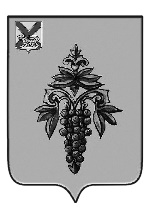 ДУМА ЧУГУЕВСКОГО МУНИЦИПАЛЬНОГО ОКРУГА В соответствии Постановлением Правительства Российской Федерации от 13 июня 2006 года № 374 «О перечнях документов, необходимых для принятия решения о передаче имущества из федеральной собственности в собственность субъекта Российской Федерации или муниципальную собственность, из собственности субъекта Российской Федерации в федеральную собственность или муниципальную собственность, из муниципальной собственности в федеральную собственность или собственность субъекта Российской Федерации», рассмотрев предложение министерства сельского хозяйства Приморского края о принятии безвозмездно из федеральной собственности в муниципальную собственность Чугуевского муниципального округа, руководствуясь статьей 43 Устава Чугуевского муниципального округа,  Дума Чугуевского муниципального округаРЕШИЛА:1. Принять решение о согласии принятия земельного участка из земель сельскохозяйственного назначения, с кадастровым номером 25:23:010201:148, площадью 5070281 кв.м, вид разрешенного использования: гидротехническое сооружения, расположенного примерно в 5800 м по направлению на юго-запад относительно ориентира – жилой дом, расположенного по адресу: Приморский край, Чугуевский район, с. Цветковка, ул. Советская, д. 19, безвозмездно из федеральной собственности в муниципальную собственность Чугуевского муниципального округа.2. Направить настоящее решение в администрацию Чугуевского муниципального округа.Председатель Думы Чугуевского муниципального округа                                                 Е.В. Пачковот 23.12.2022№ 441О принятии решения о согласии принятия земельного участка безвозмездно из федеральной собственности в муниципальную собственность Чугуевского муниципального округаО принятии решения о согласии принятия земельного участка безвозмездно из федеральной собственности в муниципальную собственность Чугуевского муниципального округаО принятии решения о согласии принятия земельного участка безвозмездно из федеральной собственности в муниципальную собственность Чугуевского муниципального округаО принятии решения о согласии принятия земельного участка безвозмездно из федеральной собственности в муниципальную собственность Чугуевского муниципального округа